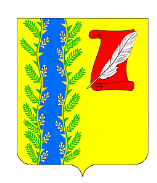 АДМИНИСТРАЦИЯ ПУШКИНСКОГО СЕЛЬСКОГО ПОСЕЛЕНИЯ ГУЛЬКЕВИЧСКОГО РАЙОНАПОСТАНОВЛЕНИЕот 21.07.2023                                                                                       № 61с. ПушкинскоеОб утверждении административного регламента по предоставлению муниципальной услуги «Выдача порубочного билета на территории муниципального образования»В целях реализации Федерального закона от 27 июля 2010 года                            № 210-ФЗ «Об организации предоставления государственных и муниципальных услуг», в соответствии с Федеральным законом от 6 октября 2003 года № 131-ФЗ «Об общих принципах организации местного самоуправления в Российской Федерации», руководствуясь уставом Пушкинского сельского поселения Гулькевичского района, п о с т а н о в л я ю:1. Утвердить административный регламент по предоставлению муниципальной услуги «Выдача порубочного билета на территории муниципального образования» (прилагается).2. Признать утратившими силу:постановление администрации Пушкинского сельского поселения Гулькевичского района от 27 июня 2014 года № 56 «Об утверждении административного регламента по предоставлению муниципальной услуги «Выдача порубочного билета на территории Пушкинского сельского поселения Гулькевичского района»;постановление администрации Пушкинского сельского поселения Гулькевичского района от 15 июля 2016 года № 107 «О внесении изменений в постановление администрации Пушкинского сельского поселения Гулькевичского района от 27 июня 2014 года № 56 «Об утверждении административного регламента по предоставлению муниципальной услуги «Выдача порубочного билета на территории Пушкинского сельского поселения Гулькевичского района».3. Обнародовать настоящее постановление в специально установленных местах для обнародования муниципальных правовых актов органов местного самоуправления Пушкинского сельского поселения Гулькевичского района, определенных постановлением администрации Пушкинского сельского поселения Гулькевичского района от 14 февраля 2017 года                                       № 15 «Об определении специально установленных мест для обнародования муниципальных правовых актов органов местного самоуправления Пушкинского сельского поселения Гулькевичского района», и разместить на сайте Пушкинского сельского поселения Гулькевичского района в информационно-телекоммуникационной сети «Интернет». 4. Контроль за выполнением настоящего постановления оставляю за собой.5. Постановление вступает в силу со дня его официального обнародования.Глава Пушкинского сельского поселения                                   Гулькевичского района                                                                   А.С. Косицкий